　　　　　　子育て支援センター　　　　　　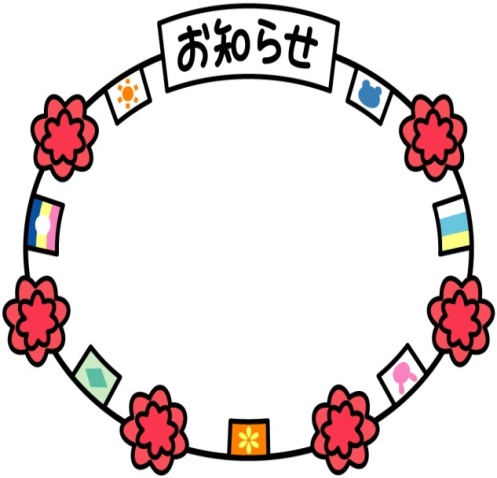 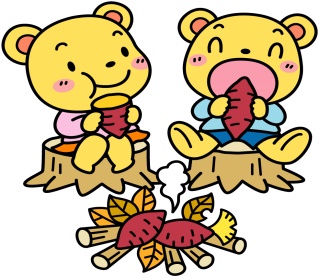 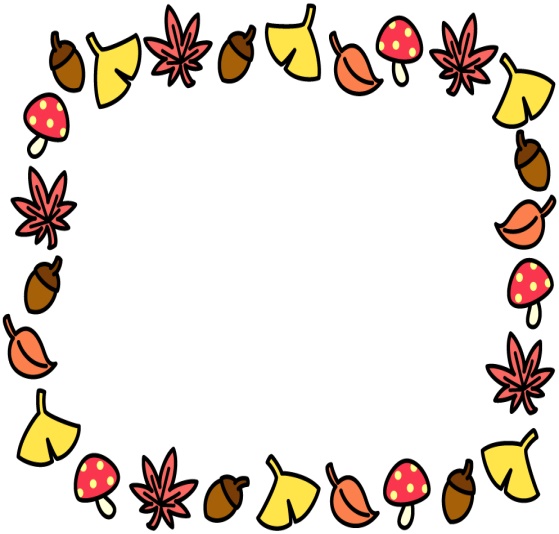 　　　　　　　　　　つばめサークルだより黒崎聖母保育園	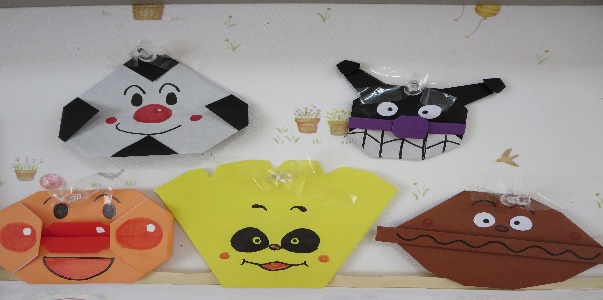 芸術と食欲の秋　　　アンパンマン！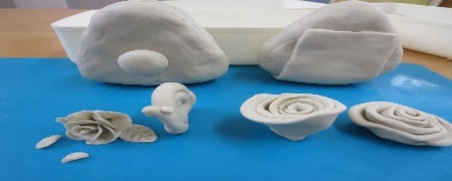 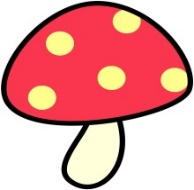 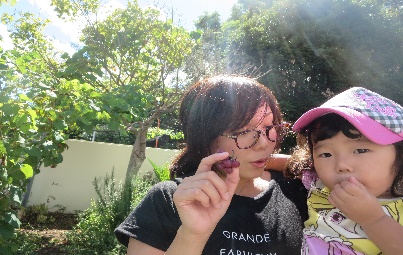 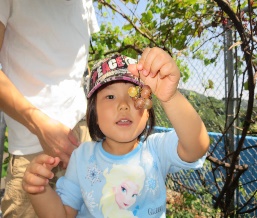 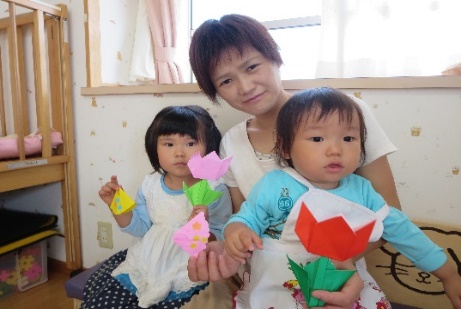 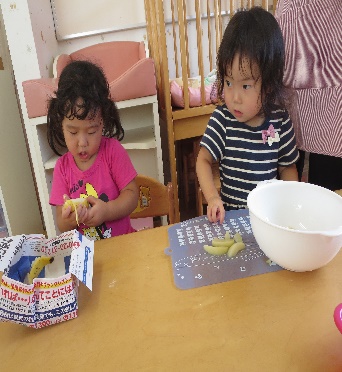 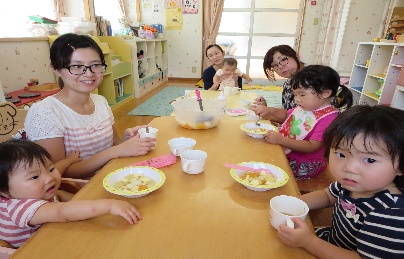 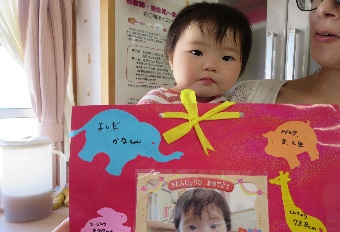 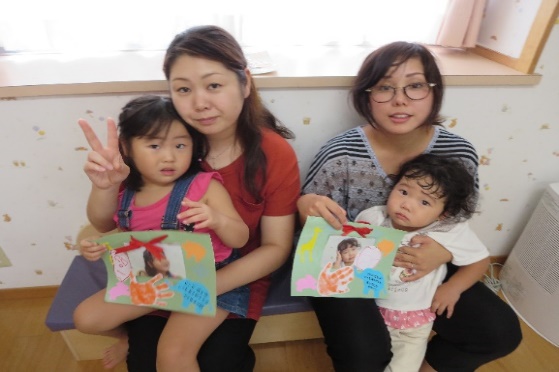 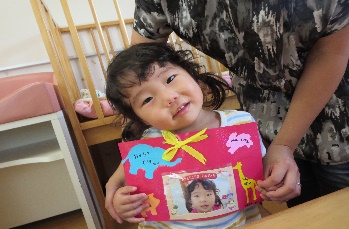 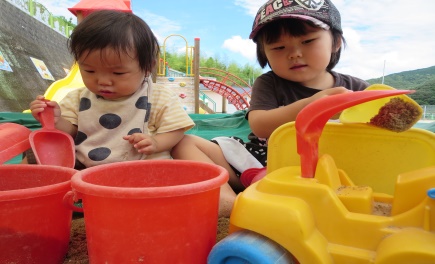 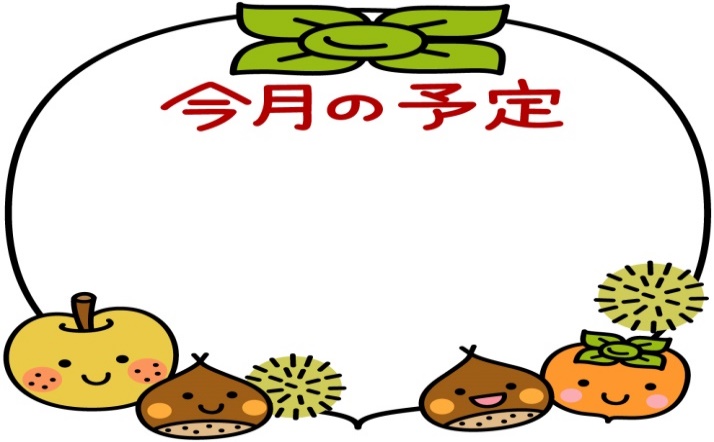 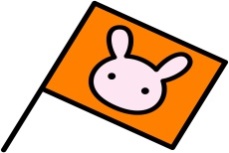 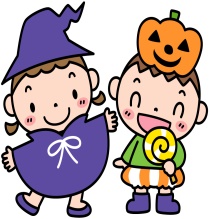 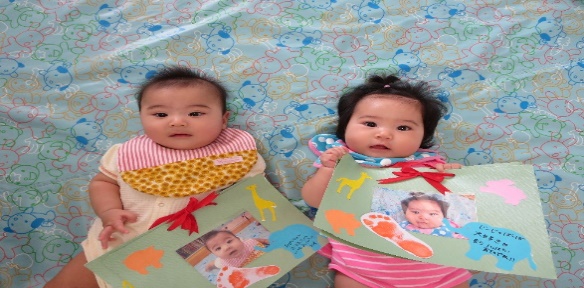 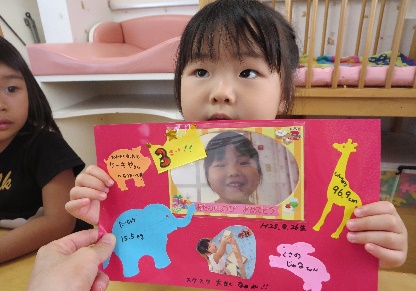 	２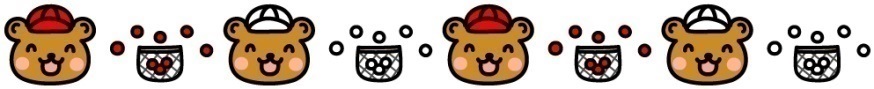 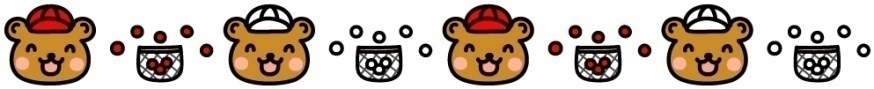 １０月　　　　　　　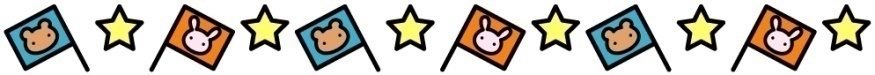 １０月　　　　　　　１０月　　　　　　　１０月　　　　　　　１０月　　　　　　　１０月　　　　　　　１０月　　　　　　　日月火水木金土土１１２３４５ミニミニ運動会６７８８９１０１１１２１３１４１５１５１６１７１８・ベビーマッサージ・身体測定１９２０２１２２２２２３３０　　２４　　３１２５２６２７２８２９２９